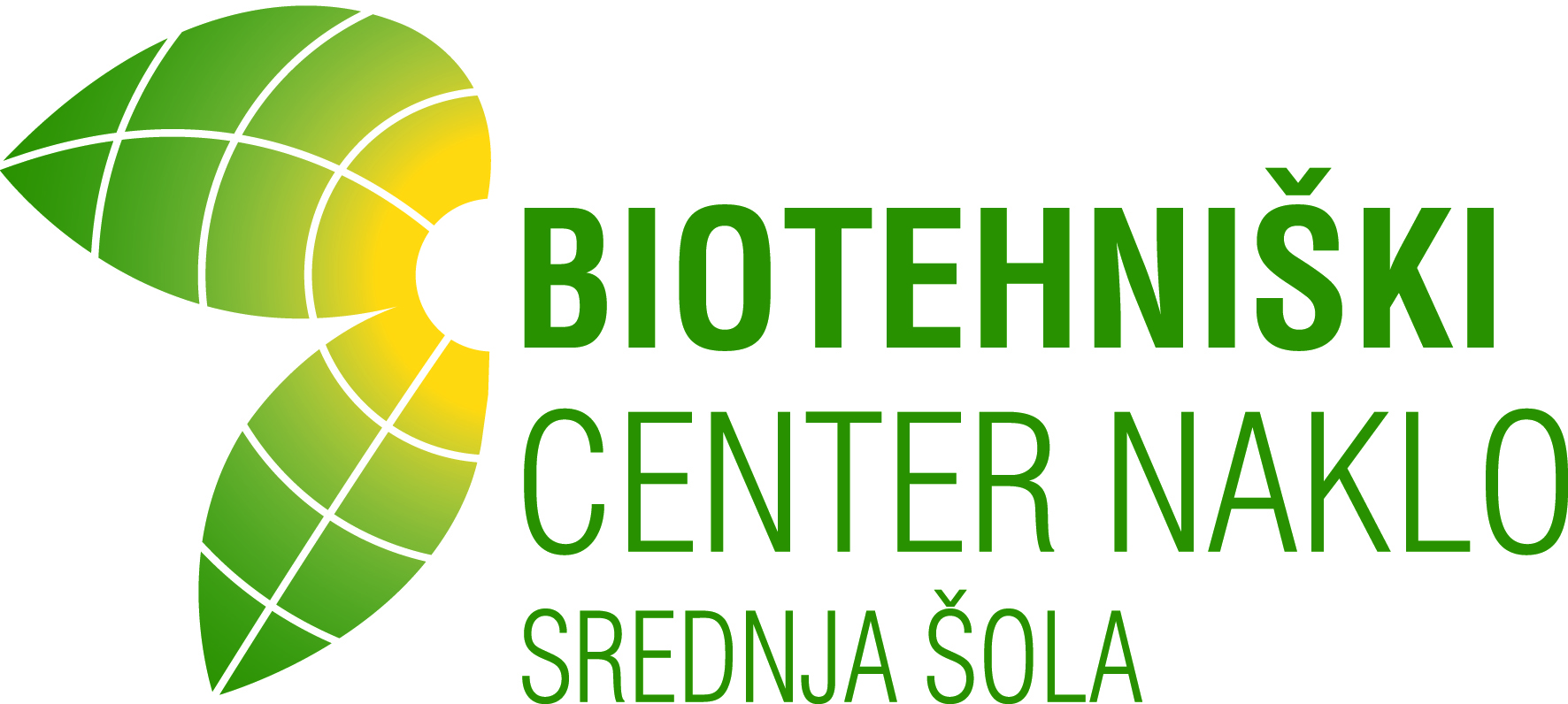 KODEKS VEDENJA DIJAKOV NA DELOVNI PRAKSI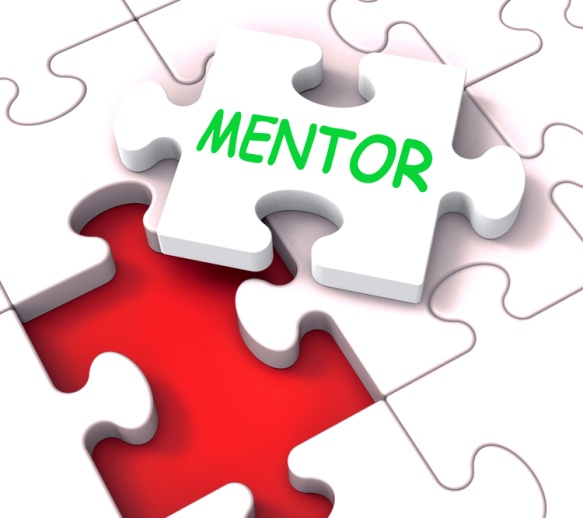 šolsko leto 2015/16Spoštovane dijakinje, spoštovani dijaki!Za nekaj časa boste sedenje v šolskih klopeh zamenjali s praktičnim delom v podjetju, kjer boste spoznavali pravo delovno okolje. V šoli ste pridobivali teoretična znanja in tudi nekaj praktičnega znanja. Dodatna praktična znanja in izkušnje pa boste pridobivali na deloviščih oz. v podjetju.Vključeni boste v delovni proces v podjetju, pridobivali in spoznavali nova znanja in izkušnje, ter s tem spoznavali svoj bodoči poklic. V podjetju boste del delovnega kolektiva, sodelovali in komunicirali boste z zaposlenimi in svojim mentorjem.Uspešnost v poklicu ni odvisna samo od znanja in spretnosti, temveč tudi od zavzetosti, prilagajanja, motivacije, inovativnosti, samoiniciativnosti, sodelovanja in dela v timu. Zelo veliko je odvisno od vaših osebnih lastnosti, predvsem pa od vas samih.Naša šola že vrsto let odlično sodeluje s podjetji na področju praktičnega usposabljanja z delom in praktičnega pouka, zato imejte v mislih, da ste vi ambasadorji naše šole in naj bo tudi v vašem interesu, da dobro ime naše šole ohranimo še naprej in z delodajalci odlično sodelujemo tudi v bodoče, za naslednje generacije.Želim vam novih znanj, spretnosti in veščin v podjetju.Srečno in uspešno delo vam želim.Veronika Gorjanc, org. pra. pouka			             	Andreja Ahčin, ravnateljica1. UVODPraktično izobraževanje se izvaja na dva načina:Praktični pouk (PRA)Praktično usposabljanje z delom (PUD).Praktični pouk se izvaja v šoli, lahko pa tudi pri delodajalcu (glede na izobraževalni program), praktično usposabljanje z delom pa se izvaja pri delodajalcih. Biotehniški center Naklo ima možnost, da se PUD lahko izvaja v okviru Medpodjetniškega izobraževalnega centra (MIC-a). Praktični pouk se izvaja v šoli pod mentorstvom učiteljev praktičnega pouka in strokovnih sodelavcev v MIC-u ali pri delodajalcih v podjetju zaradi specifike dela ali materialnih pogojev dela.Dijaki pri praktičnem pouku in praktičnem usposabljanju z delom nadgrajujejo svoje strokovno znanje, praktično spoznavajo vsebine svojega bodočega poklica. Praktično usposabljanje z delom je kombinacija praktičnega dela in izobraževanja, kjer dijak povezuje teoretična in praktična znanja Dijake oceni učitelj oz. mentor v podjetju.Dijaki imajo pri praktičnem pouku in praktičnem usposabljanju z delom ustrezno delovno/zaščitno oblačilo in obutev, kar je pogoj, da je dijak lahko prisoten na praktičnem pouku.Cilji praktičnega pouka in PUD-u so:Pridobivanje praktičnih izkušenj, ter povezovanje izobraževanja in dela.Nadgrajevanje v šoli pridobljeno znanje, ter prenos teoretičnega znanja v prakso. Usposabljanje in razvoj specifičnih spretnosti, ter kompetenc poklica.Spoznavanje novih učnih situacij in tehnoloških procesov.Spoznavanje novih delovnih sredstev, naprav, pripomočkov, materialov idr.Učenje sodelovanja in timskega dela, ter komunikacije in nastopa pred strankami.Razvijanje odgovornosti za lastno delo, za kakovost potrebno pri poklicnem delu in za upoštevanje predpisov iz varstva pri delu in zdravja pri delu, ter varovanje okolja.Od  dijakov na praktičnem pouku in PUD-u  delodajalci najpogosteje pričakujejo:Komunikativnost, upoštevanje pravil lepega vedenja in bontona.Redno in točno prihajanje na delo.Natančnost opravljanja dela.Samoiniciativnost in podjetnost.Pripravljenost se učiti.Zmožnost sodelovanja v timu.Zmožnost učinkovite rabe časa, energije in materialov oz. surovin.Dovzetnost za uporabo sodobne tehnologije.Odgovornost do sebe in do ostalih zaposlenih.Korekten odnos do mentorja.2. KAJ JE KODEKS VEDENJATemelj za dobre odnose in sodelovanje z delodajalci smo mi vsi, tako šola, učitelji kot dijaki, ki so neposredno vključeni v delovni proces pri delodajalcu. Da bomo te odnose ohranjali in nadgrajevali, moramo upoštevati tudi kodeks vedenja na delovni praksi v podjetju.Kodeks vedenja  vsebuje smernice kako se vesti v podjetju pri opravljanju delovne prakse v skladu z vrednotami. KODEKS VEDENJA NA DELOVNI PRAKSINa temelju naše vizije »Gradimo na temeljih medsebojnega spoštovanja, znanja, truda in  odgovornosti do narave. Naš dijak spoznava, da je pomembna pot do cilja, odkriva v čem je dober, katere talente in sposobnosti ima.« poudarjamo še naslednje vrednote in smernice:1. SPOŠTOVANJEDijaki izkazujejo spoštovanje svojemu mentorju in zaposlenim, v podjetju, kjer opravljajo praktično delo. V podjetju se vedejo spoštljivo, vse zaposlene pozdravljajo, jih vikajo. V primeru nenapovedane odsotnosti, takoj zjutraj pokličejo v podjetje in obvestijo svojega mentorja o odsotnosti. Upoštevajo vsa navodila za delo, ki jim jih posreduje mentor. Upoštevajo navodila iz varstva pri delu, katera so jim bila posredovana pred pričetkom opravljanja  prakse.2. MEDSEBOJNI ODNOSI Dijaki imajo spoštljiv odnos do zaposlenih v podjetju, kakor tudi do ostalih pripravnikov, ki opravljajo prakso v podjetju.3. ZNANJEDijaki strmijo za novim znanjem, spretnostmi in veščinami, ki jih bodo pridobili na delovni praksi. Prizadevati se morajo, da bodo svoje delo dobro (odlično) opravili, da ne bi prišlo do škode ali poškodbe.4. ZAUPANJEZaupanje mentorja in ostalih zaposlenih, dijaki pridobijo na delovišču s svojim vedenjem in znanjem. Znanje, ki ga že imajo, lahko nadgradijo na delovišču. Dijaki imajo priložnost, da povezujejo teoretično zanje pridobljeno v šoli s praktičnim znanjem na delovišču. Da bodo dijaki dobili dodatne zahtevnejše ali bolj odgovorne naloge, morajo pridobiti zaupanje mentorja. Pri tem pa morajo upoštevati tudi varovanje poslovnih skrivnosti.5. BONTON Dijaki točno prihajajo in odhajajo na delovno prakso. Upoštevajo navodila iz varstva pri delu in nošenjem delovnih oblačil in obutve in ostalih zaščitnih pripomočkov. Upoštevajo  delovni red, ki ga imajo predpisanega v podjetju, s katerim so bili seznanjeni.V času opravljanja dela naloge ne klepetajo, ne uporabljajo telefona oz. osebnih naprav za povezovanje s podatkovnim in telekomunikacijskim omrežjem. Delo opravljamo natančno, zbrano in umirjeno.6. ODLIČNOST IN USTVARJALNOST Izkazujejo s svojim delom, storitvami  in izdelki, ki jih opravljajo in izdelujejo v podjetju. S tem bodo dobili zaupanje mentorja/delodajalca in možnost pridobivanja dodatnega strokovnega znanja. Dijaki naj strmijo za oseben in poklicni razvoj.Dijaki, naj bo želja po osebni rasti in pridobivanju novih znanj in spretnosti, ki jih imate možnost pridobiti na delovni praksi.3. VIRIZakon o poklicnem in strokovnem izobraževanju (ZPSI-1)A. Justinek in drug (2011), Praktično usposabljanje z delom VODNIK ZA ORGANIZATORJE, Ptuj: Šolski center Ptuj.